РЕШЕНИЕО  ходе  выполнения  плана работ  по  благоустройству населенных пунктов сельского  поселения на 2017 годЗаслушав  и обсудив информацию главы сельского поселения  Хадимуллина З.А. «О  ходе  выполнения  плана работ   по  благоустройству населенных пунктов сельского  поселения Бишкураевский сельсовет на 2017 год», Совет сельского поселения РЕШИЛ:1. Информацию главы сельского поселения  Хадимуллина З.А. принять к сведению.2.  Утвердить  план  мероприятии  по  благоустройству  на 2017 год.3. Руководителям  учреждении, сельхозпредприятия  обеспечить реализацию и  дальнейшего  осуществления принятого  плана по  благоустройству.4. Провести  разъяснительную  работу  среди  сельского  населения  по  вопросам  благоустройства, размещению несанкционированных свалок  с  привлечением  депутатов  округов.5. Организовать  работу по  озеленению  населенных  пунктов, оборудовать цветники на  территории  социально-культурных  объектов.6. Обеспечить контроль и уточнение  границ  заброшенных, бесхозных земельных  участков в  соответствии  с Кодексом РФ об  административных  правонарушениях. 7. Контроль за выполнением данного решения возложить на постоянную комиссию по земельным вопросам, благоустройству и экологии.        Глава  сельского  поселения                         З.А.Хадимуллин                       с.Бишкураево                                                           27 апреля  2017 года                           № 14-3Башортостан РеспубликаҺымуниципаль районилеш районыбишурай ауыл советыауыл билӘмӘҺе советыБашортостан РеспубликаҺымуниципаль районилеш районыбишурай ауыл советыауыл билӘмӘҺе советыБашортостан РеспубликаҺымуниципаль районилеш районыбишурай ауыл советыауыл билӘмӘҺе советы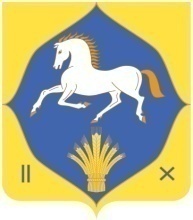 республика башкортостанмуниципальный районилишевский районсовет сельского поселениябишкураевский сельсовет452268, Бишкурай ауылыЛенин урамы, 69Тел. (34762) 47-1-48452268, с. Бишкураевоул. Ленина, 69Тел. (34762) 47-1-48452268, с. Бишкураевоул. Ленина, 69Тел. (34762) 47-1-48452268, с. Бишкураевоул. Ленина, 69Тел. (34762) 47-1-48